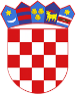 R  E  P  U  B  L  I  K  A    H  R  V  A  T  S  K  APOŽEŠKO-SLAVONSKA  ŽUPANIJAGRAD POŽEGA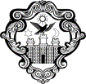 GRADONAČELNIKKLASA: 363-01/20-01/95URBROJ: 2177/01-01/01-21-8Požega, 8. listopada 2021.GRADSKOM VIJEĆU GRADA POŽEGE PREDMET: Prijedlog I. izmjene Programa održavanja komunalne infrastrukture u Gradu Požegi i prigradskim naseljima za 2021. godinu- dostavlja seNa temelju članka 62. stavka 1. podstavka 1. Statuta Grada Požege (Službene novine Grada Požege, broj: 2/21. - u nastavku teksta: Statut), te članka 59. stavka 1. i članka 61. stavka 1. i 2. Poslovnika o radu Gradskog vijeća Grada Požege (Službene novine Grada Požege, broj: 9/13.,  19/13., 5/14., 19/14., 4/18., 7/18.- pročišćeni tekst, 2/20., 2/21. i 4/21.- pročišćeni tekst), dostavlja se Naslovu na razmatranje i usvajanje I. izmjena Programa održavanja komunalne infrastrukture u Gradu Požegi i prigradskim naseljima za 2021. godinu. Pravni temelj za donošenje predložene Izmjene programa je, u odredbama članka 72. Zakona o komunalnom gospodarstvu (Narodne novine, broj: 68/18., 110/18. - Odluka Ustavnog suda i 32/20.), članku 35. stavku 1. točki 2. Zakona o lokalnoj i područnoj (regionalnoj) samoupravi (Narodne novine, roj: 33/01, 60/01.- vjerodostojno tumačenje, 129/05., 109/07., 125/08., 36/09., 150/11., 144/12., 19/13.- pročišćeni tekst, 137/15.- ispravak, 123/17. 98/19. i 144/20.), te članku 39. stavku 1. podstavku 3. Statuta.GRADONAČELNIKdr.sc. Željko Glavić, v.r.U PRIVITKU:1.	Zaključak Gradonačelnika Grada Požege2.	Prijedlog I. izmjene Programa održavanja komunalne infrastrukture u Gradu Požegi i prigradskim naseljima za 2021. godinu3.	Program održavanja komunalne infrastrukture u Gradu Požegi i prigradskim naseljima za 2021. godinu (Službene novine Grada Požege, broj: 13/20.)R  E  P  U  B  L  I  K  A    H  R  V  A  T  S  K  APOŽEŠKO-SLAVONSKA  ŽUPANIJAGRAD POŽEGAGRADONAČELNIKKLASA: 363-01/20-01/95URBROJ: 2177/01-01/01-21-6Požega, 8. listopada 2021.Na temelju članka 44. stavka 1. i članka 48 stavka 1. točke 1. Zakona o lokalnoj i područnoj (regionalnoj) samoupravi (Narodne novine, broj: 33/01, 60/01.- vjerodostojno tumačenje, 129/05., 109/07., 125/08., 36/09., 150/11., 144/12., 19/13.- pročišćeni tekst, 137/15.- ispravak, 123/17., 98/19. i 144/20.) i članka 62. stavka 1. podstavka 1. i članka 120. Statuta Grada Požege (Službene novine Grada Požege, broj: 2/21.), Gradonačelnik Grada Požege, dana 8. listopada 2021. godine, donosi Z A K L J U Č A KI. Utvrđuje se I. izmjena Programa održavanja komunalne infrastrukture u Gradu Požegi i prigradskim naseljima za 2021. godinu, u predloženom tekstu.II. Prijedlog Programa iz točke I. ovoga Zaključka upućuje se Gradskom vijeću Grada Požege na razmatranje i usvajanje.GRADONAČELNIKdr.sc. Željko Glavić, v.r.DOSTAVITI:1.	Gradskom vijeću Grada Požege 2.	Pismohrani.PRIJEDLOGR  E  P  U  B  L  I  K  A    H  R  V  A  T  S  K  APOŽEŠKO-SLAVONSKA  ŽUPANIJAGRAD  POŽEGAGRADSKO VIJEĆEKLASA: 363-01/20-01/95URBROJ: 2177/01-02/01-21-5Požega, __. listopada 2021.Na temelju članka 35. stavka 1. točke 2. Zakona o lokalnoj i područnoj (regionalnoj) samoupravi (Narodne novine, broj: 33/01, 60/01.- vjerodostojno tumačenje, 129/05., 109/07., 125/08., 36/09., 150/11., 144/12., 19/13.- pročišćeni tekst, 137/15.- ispravak, 123/17., 98/19. i 144/20.), članka 72. stavka 1. Zakona o komunalnom gospodarstvu (Narodne novine, broj: 68/18., 110/18.- Odluka Ustavnog suda i 32/20.) i članka 39. stavka 1. podstavka 3. i članka 119. stavka 1. Statuta Grada Požege (Službene novine Grada Požege, broj: 2/21.), Gradsko vijeće Grada Požege na 5. sjednici, održanoj __. listopada 2021. godine, donosiI. IZMJENU P R O G R A MAodržavanja komunalne infrastrukture u Gradu Požegi i prigradskim naseljima za 2021. godinuČlanak 1.Ovom I. izmjenom Programa održavanja komunalne infrastrukture u Gradu Požegi i prigradskim naseljima za 2021. godinu mijenja se Program održavanja komunalne infrastrukture u Gradu Požegi i prigradskim naseljima za 2021. godinu (Službene novine Grada Požege, broj: 13/20. - u nastavku teksta: Program).Članak 2.Članak 3. stavak 1. Programa mijenja se i glasi: „Procjena troškova održavanja komunalne infrastrukture iznosi: Članak 3.Članak 4. Programa mijenja se i glasi: „Sredstva za ostvarivanje Programa planiraju se iz slijedećih izvora:Članak 4.Ovaj Program objaviti će se u Službenim novinama Grada Požege.PREDSJEDNIK:Matej Begić, dip.ing.šum.O b r a z l o ž e n j euz I. izmjenu Programa održavanja komunalne infrastrukture u Gradu Požegi i prigradskim naseljima za 2021. godinuU skladu sa Zakonom o komunalnom gospodarstvu i Izmjenom Programa rada Upravnog odjela za komunalne djelatnosti i gospodarenje za 2021. godinu, te prijedlogom I. rebalansa Proračuna Grada Požege za 2021. godinu predložena je I. izmjena Programa održavanja komunalne infrastrukture za 2021. godinu i njome je obuhvaćen slijedeći popis radnji čije je obavljanje predviđeno predmetnim Programom:održavanje nerazvrstanih cestaodržavanje javnih površina na kojima nije dopušten promet motornim vozilimaodržavanje građevina javne odvodnje oborinskih vodaodržavanje javnih zelenih površinaodržavanje građevina, uređaja i predmeta javne namjeneodržavanje grobljaodržavanje čistoće javnih površinačišćenje deponija i građ. parcelaodržavanje javne rasvjetedezinfekcija, dezinsekcija, deratizacijaZa realizaciju Programa planirano je utrošiti 10.185,00 kuna iz slijedećih izvora: komunalna naknada, naknada za uređenje voda (NUV), godišnja naknada za uporabu javnih cesta, komunalna naknada – rezultat, opći prihodi i primici – rezultat.Službene novine Grada Požege, broj: 13/20.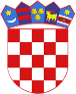 R  E  P  U  B  L  I  K  A    H  R  V  A  T  S  K  APOŽEŠKO-SLAVONSKA  ŽUPANIJAGRAD  POŽEGAGradsko vijećeKLASA: 363-01/20-01/95URBROJ: 2177/01-02/01-20-1Požega, 8. prosinca 2020.Na temelju članka 35. stavka 1. točke 2. Zakona o lokalnoj i područnoj (regionalnoj) samoupravi (NN, broj: 33/01, 60/01.- vjerodostojno tumačenje, 129/05., 109/07., 125/08., 36/09., 150/11., 144/12., 19/13.- pročišćeni tekst, 137/15.- ispravak, 123/17. i 98/19.), članka 72. stavka 1. Zakona o komunalnom gospodarstvu (NN, broj: 68/18. i 110/18.- Odluka Ustavnog suda i 32/20) i članka 36. stavka 1. podstavka 3. i članka 114. stavka 1. Statuta Grada Požege (Službene novine Grada Požege, broj: 3/13.,19/13., 5/14., 19/14., 4/18., 7/18.- pročišćeni tekst, 11/18., 12/19. i 2/20.), Gradsko vijeće Grada Požege, na 25. sjednici, održanoj 8. prosinca 2020. godine, donosi P R O G R A M održavanja komunalne infrastrukture u Gradu Požegi i prigradskim naseljima za 2021. godinuČlanak 1.Ovim Programom u skladu s predvidivim i raspoloživim sredstvima utvrđuje se:opis i opseg poslova održavanja komunalne infrastrukture s procjenom pojedinih troškova po djelatnostima iiskaz financijskih sredstava potrebnih za ostvarivanje programa s naznakom izvora financiranja.Članak 2.Ovaj Program obuhvaća:održavanje nerazvrstanih cesta (skup mjera i radnji koje se obavljaju tijekom cijele godine na nerazvrstanim cestama, uključujući i svu opremu, uređaje i instalacije, sa svrhom održavanja prohodnosti i tehničke ispravnosti cesta i prometne sigurnosti na njima - redovito održavanje, kao i mjestimičnog poboljšanja elemenata ceste, osiguravanja sigurnosti i trajnosti ceste i cestovnih objekata i povećanja sigurnosti prometa - izvanredno održavanje, a u skladu s propisima kojima je uređeno održavanje cestaodržavanje javnih površina na kojima nije dopušten promet motornih vozila (održavanje i popravci predmetnih površina kojima se osigurava njihova funkcionalna ispravnost)održavanje građevina javne odvodnje oborinskih voda (upravljanje i održavanje građevina koje služe prihvatu, odvodnji i ispuštanju oborinskih voda iz građevina i površina javne namjene u građevinskom području, uključujući i građevine koje služe zajedničkom prihvatu, odvodnji i ispuštanju oborinskih i drugih otpadnih voda, osim građevina u vlasništvu javnih isporučitelja vodnih usluga koje, prema posebnim propisima o vodama, služe zajedničkom prihvatu, odvodnji i ispuštanju oborinskih i drugih otpadnih voda)održavanje javnih zelenih površina (košnja, obrezivanje i sakupljanje biološkog otpada s javnih zelenih površina, obnova, održavanje i njega drveća, ukrasnog grmlja i drugog bilja, popločenih i nasipanih površina u parkovima, opreme na dječjim igralištima, fitosanitarna zaštita bilja i biljnog materijala za potrebe održavanja i drugi poslovi potrebni za održavanje tih površina)održavanje građevina, uređaja i predmeta javne namjene (održavanje, popravci i čišćenje tih građevina, uređaja i predmeta)održavanje groblja (održavanje prostora i zgrada za obavljanje ispraćaja i ukopa pokojnika te uređivanje putova, zelenih i drugih površina unutar groblja).održavanje čistoće javnih površina (čišćenje površina javne namjene, osim javnih cesta, koje obuhvaća ručno i strojno čišćenje i pranje javnih površina od otpada, snijega i leda, kao i postavljanje i čišćenje košarica za otpatke i uklanjanje otpada koje je nepoznata osoba odbacila na javnu površinu ili zemljište u vlasništvu Grada Požege).ostale komunalne usluge - čišćenje deponija i građ. parcelaodržavanje javne rasvjete (upravljanje i održavanje instalacija javne rasvjete, uključujući podmirivanje troškova električne energije za rasvjetljavanje površina javne namjene i svečana prigodna rasvjeta).dezinfekcija, dezinsekcija, deratizacija - pod dezinfekcijom, dezinsekcijom i deratizacijom podrazumijeva se provođenje obvezne preventivne dezinfekcije, dezinsekcije i deratizacije radi sustavnog suzbijanja insekata i glodavacaČlanak 3.Procjena troškova održavanja komunalne infrastrukture iznosi:Sastavni dio ovog Programa je tabelarni prikaz održavanja komunalne infrastrukture koji sadrži opis stavki održavanja komunalne infrastrukture i planirani trošak - procjenu pojedinih troškova po djelatnostima, te Opseg radova na održavanju uređenog građevinskog zemljišta u Gradu Požegi Tabelarni prikaz iz prethodnog stavka ovog članka nisu predmet objave u Službenim novinama Grada Požege.Članak 4.Sredstva za ostvarivanje Programa planiraju se iz slijedećih izvora:Članak 5.Gradonačelnik podnosi Gradskom vijeću Grada Požege izvješće o izvršenju ovog Programa istodobno s izvješćem o izvršenju proračuna Grada Požege. Članak 6.Ovaj Program objavit će se u Službenim novinama Grada Požege, a primjenjuje se od 1. siječnja 2021. godine.PREDSJEDNIKprof.dr.sc. Željko Glavić, v.r.5. SJEDNICA GRADSKOG VIJEĆA GRADA POŽEGETOČKA 6.c) DNEVNOG REDAPRIJEDLOG I. IZMJENE PROGRAMAODRŽAVANJA KOMUNALNE INFRASTRUKTURE U GRADU POŽEGII PRIGRADSKIM NASELJIMA ZA 2021. GODINUPREDLAGATELJ:	Gradonačelnik Grada PožegeIZVJESTITELJ:		Gradonačelnik Grada PožegeListopad 2021.Redni brojPoslovi održavanjaPozicijaProcjena troškova (kn)I. rebalans (kn)1.održavanje nerazvrstanih cestaR0552-1R0552-2R0552-3R0552-4R0552-5R1295R05552.650.000,003.050.000,002.održavanje javnih površina na kojima nije dopušten promet motornim vozilimaR0552-1R0552-2R0552-3R0552-4R0552-5R1295R05552.650.000,003.050.000,003.održavanje građevina javne odvodnje oborinskih vodaR0560R0563230.000, 00250.000,004.održavanje javnih zelenih površinaR0560R05571.950.000,002.200.000,005.održavanje građevina, uređaja i predmeta javne namjeneU sklopu ostalih kategorija održavanjaU sklopu ostalih kategorija održavanjaU sklopu ostalih kategorija održavanja6.održavanje grobljaPovjereno komunalnom poduzeću i mjesnim odborimaPovjereno komunalnom poduzeću i mjesnim odborimaPovjereno komunalnom poduzeću i mjesnim odborima7.održavanje čistoće javnih površinaR0560R0553750.000,00900.000,008.ostale komunalne usluge - čišćenje deponija i građ. parcelaR2649100.000,0065.000,009.održavanje javne rasvjeteR0556R11652.900.000,003.300.000,0010.dezinfekcija, dezinsekcija, deratizacijaR0559400.000,00420.000,00UKUPNO:8.980.000,0010.185.000,00Redni brojIzvori prihodaProcjena prihoda(kn)I. rebalans (kn)1.komunalna naknada6.680.000,007.485.000,002.naknada za uređenje voda ( NUV )50.000,0050.000,003.godišnja naknada za uporabu javnih cesta2.250.000,002.250.000,004.komunalna naknada - rezultat0,00390.069,355.opći prihodi i primici - rezultat0,009.930,65UKUPNO:8.980.000,0010.185.000,00Redni brojPoslovi održavanjaPozicijaProcjena troškova (kn)1.održavanje nerazvrstanih cestaR0552-1R0552-2R0552-3R1295R05552.650.000,002.održavanje javnih površina na kojima nije dopušten promet motornim vozilimaR0552-1R0552-2R0552-3R1295R05552.650.000,003.održavanje građevina javne odvodnje oborinskih vodaR0560R0563230.000, 004.održavanje javnih zelenih površinaR0560R05571.950.000,005.održavanje građevina, uređaja i predmeta javne namjeneU sklopu ostalih kategorija održavanjaU sklopu ostalih kategorija održavanja6.održavanje grobljaPovjereno komunalnom poduzeću i mjesnim odborimaPovjereno komunalnom poduzeću i mjesnim odborima7.održavanje čistoće javnih površinaR0560R0553750.000,008.ostale komunalne usluge - čišćenje deponija i građ. parcelaR2649100.000,009.održavanje javne rasvjeteR0556R11652.900.000,0010.dezinfekcija, dezinsekcija, deratizacijaR0559400.000,00UKUPNO:8.980.000,00Redni brojIzvori prihodaProcjena prihoda (kuna)1. komunalna naknada6.680.000,002. naknada za uređenje voda ( NUV )50.000,003.godišnja naknada za uporabu javnih cesta2.250.000,00UKUPNO:8.980.000,00